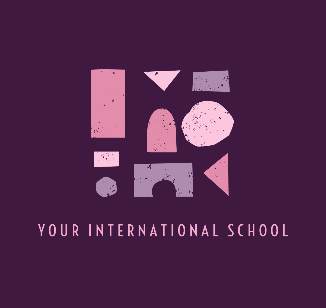 м. Харків, проспект Науки 45/3, корпус 1Початкова  школа (1-4 класи)1 клас російський/український10-14 учнів, один вчитель1 клас російський/українськийбілінгвальний(двомовна подачанавчальних дисциплін).10-14 учнів, два вчителяВартість навчання в першій половині дня з 9:00 до 13:005000,00 грн на місяць7000,00 грн на місяцьВартість групи продовженого дня з 13:00 до 18:00 Вартість включає:-хореографію-рукопашний бій-театральну студію-арт-майстерню-виконання самостійних робіт-прогулянки3000,00 грн на місяць3000,00 грн на місяцьВартість повного дня з 9:00 до 18:008000,00 грн на місяць10000,00 грн на місяцьОдноразовий вступний внесок6000,00 грн 6000,00 грн Харчування (перекус, обід та полуденок)250  грн в день250 грн в деньДодаткові гуртки-ролики-шахи-басейн70,00 грн. (1 заняття)100,00 грн. (1 заняття)за домовленістю70,00 грн.(1 заняття)100,00 грн.(1 заняття)за домовленістюСередня школа ( 5 - 9 класи)Середня школа ( 5 - 9 класи)Вартість навчання в першій половині дня з 9:00 до 14:006000 грн на місяцьВартість групи продовженого дня з 14:00 до 17:001500 грн на місяцьВартість повного дня з 9:00 до 17:007500 грн на місяцьОдноразовий вступний внесок6000 грн Харчування (перекус, обід та полуденок)250 грн в деньДодаткові гуртки РоликиШахиБасейнХореографіяРукопашний бійТеатральна студіяАрт-майстерня.